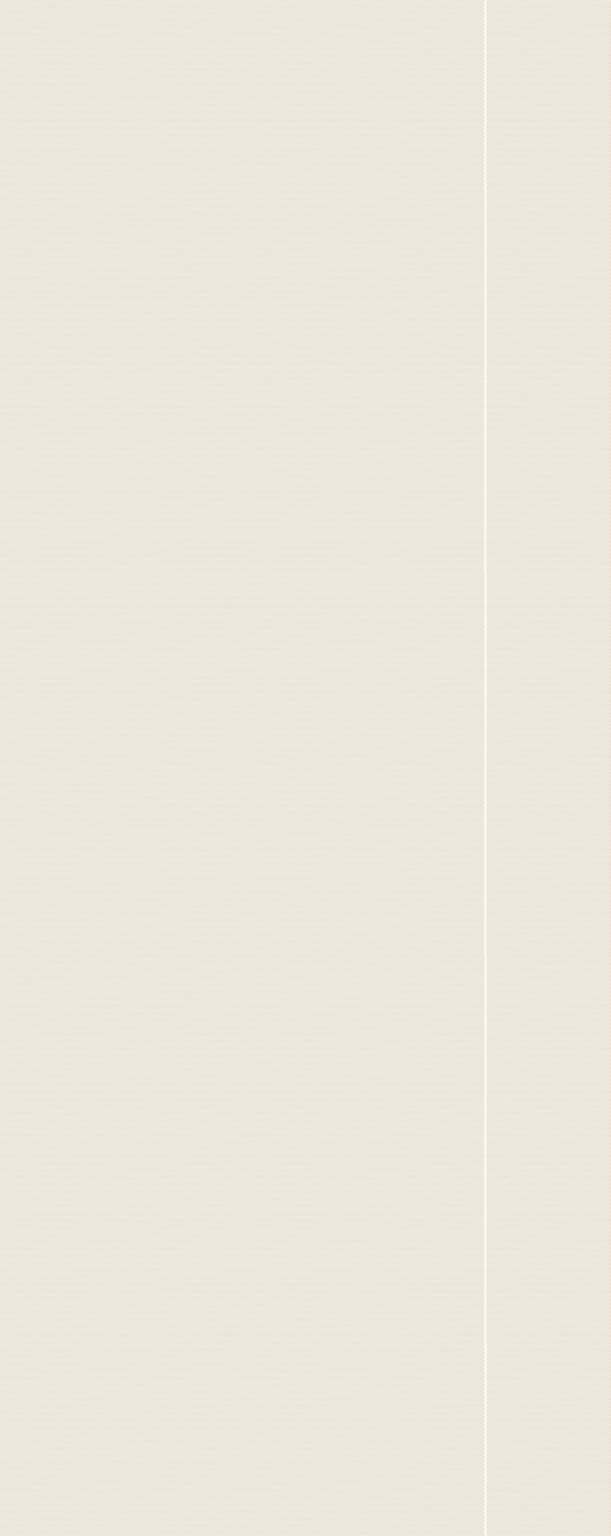 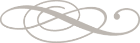 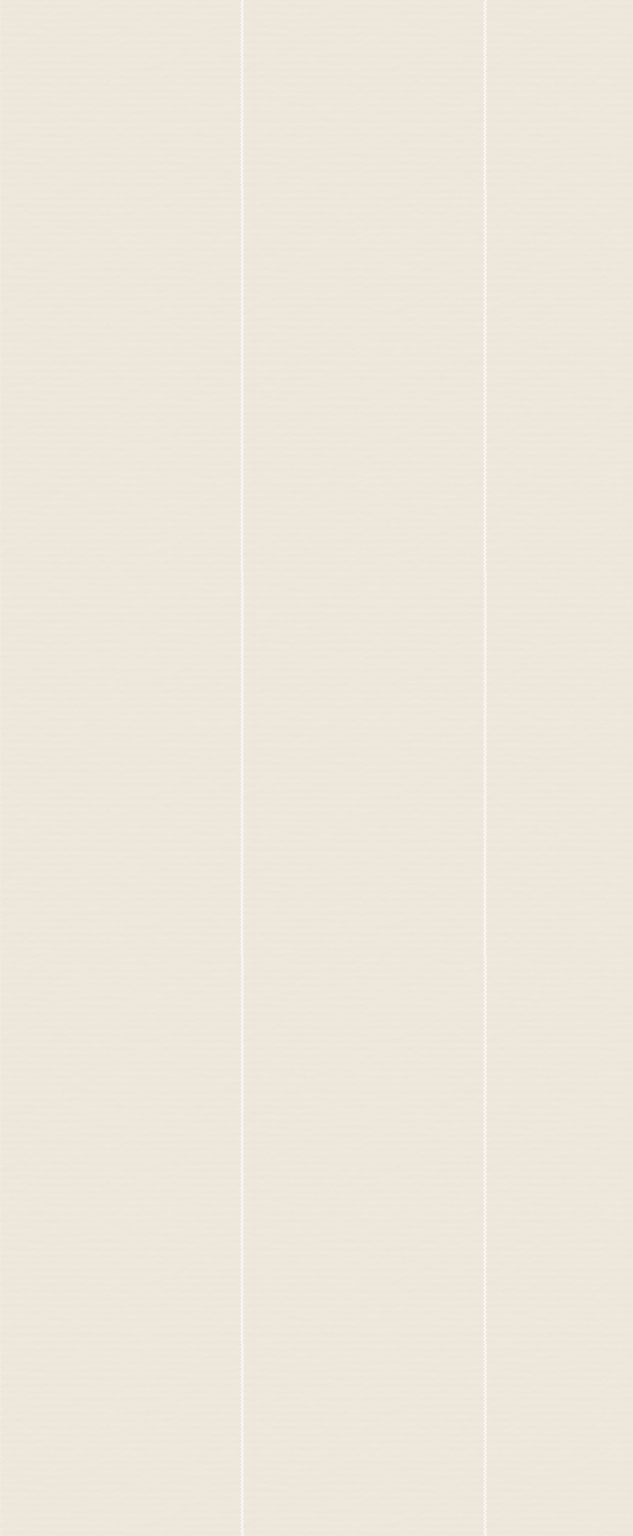 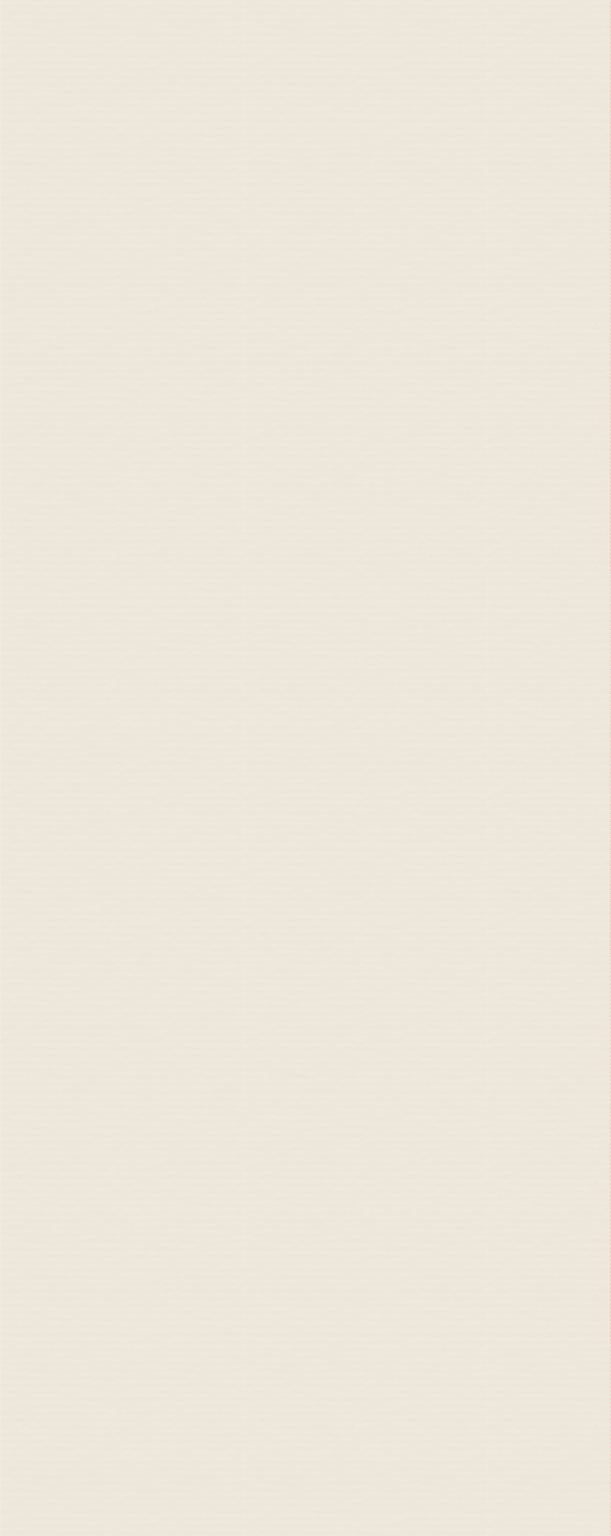 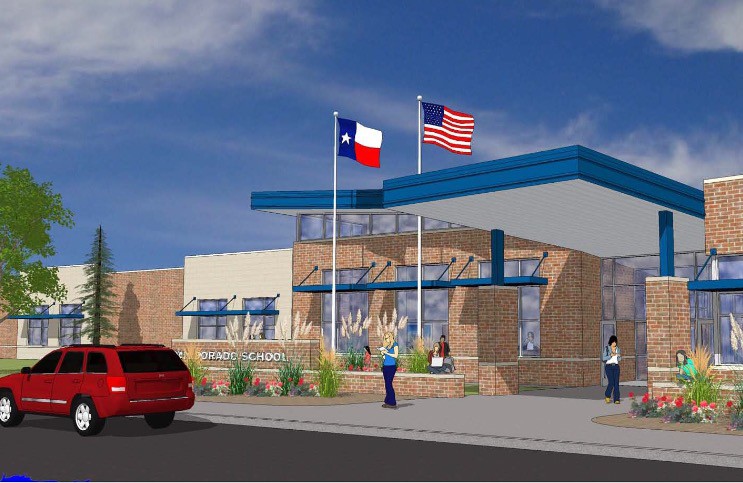 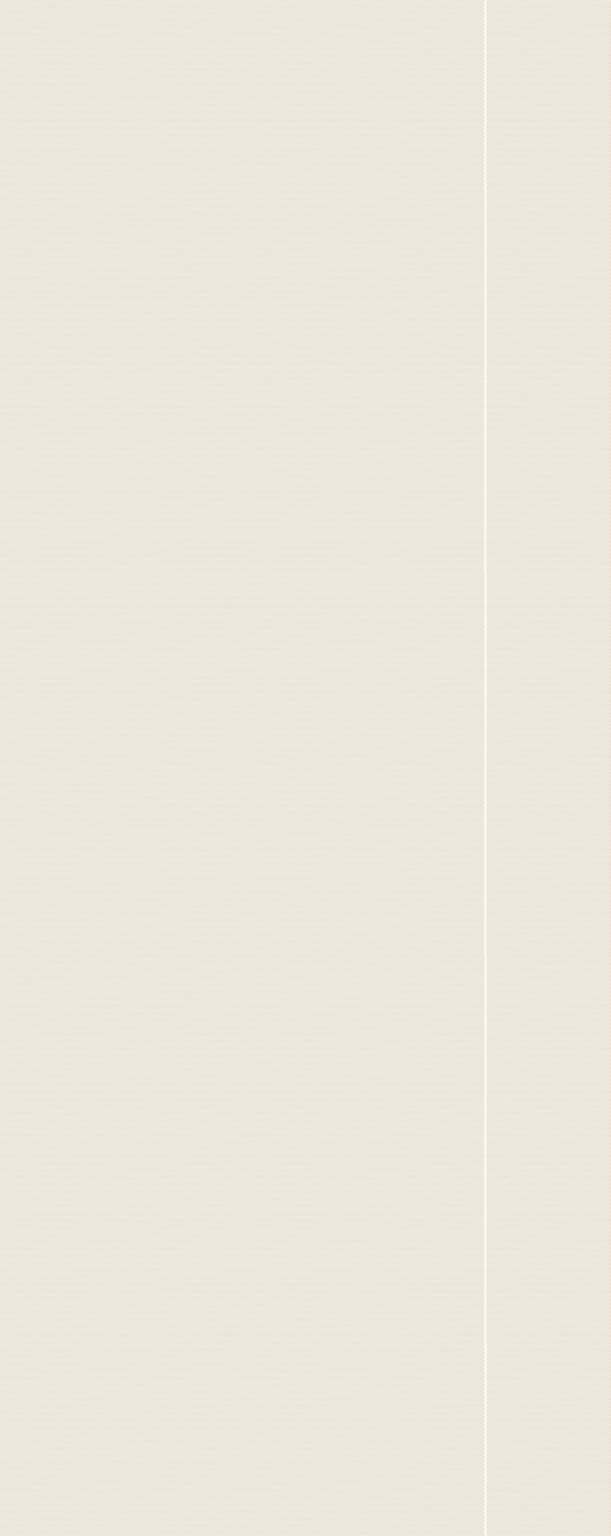 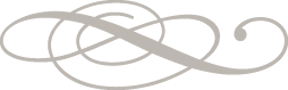 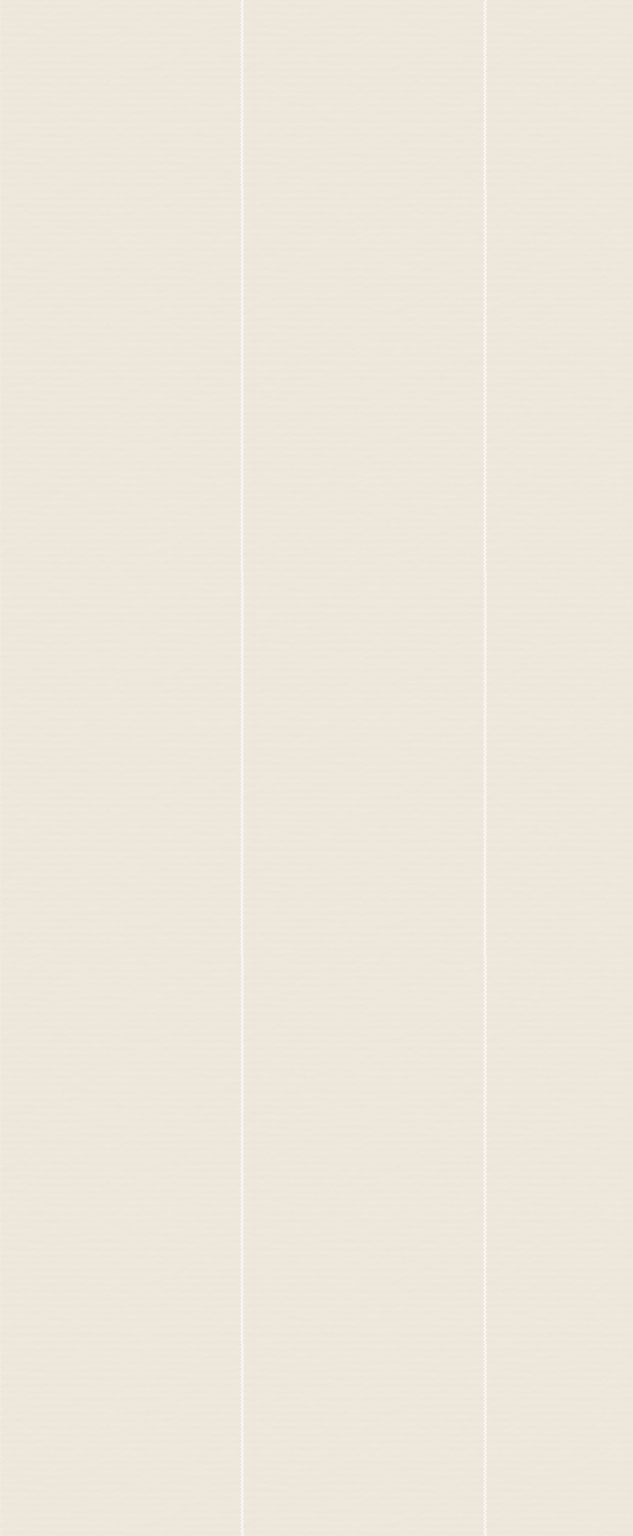 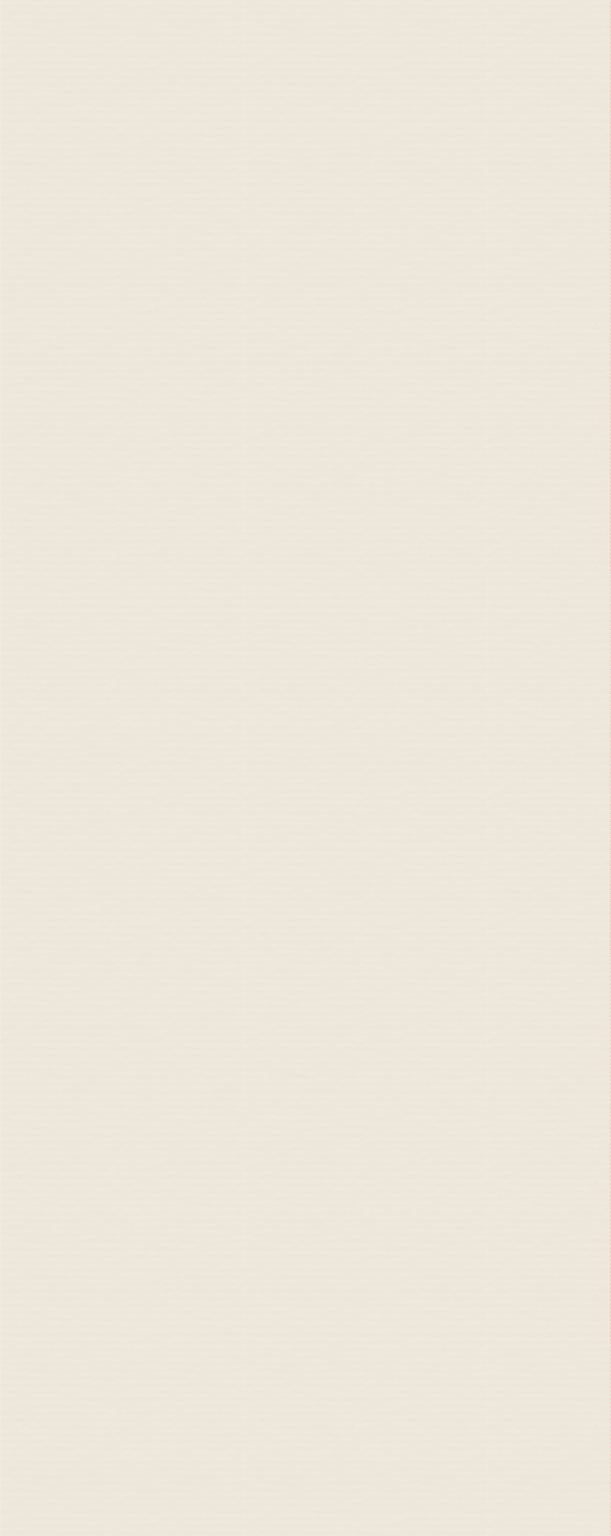 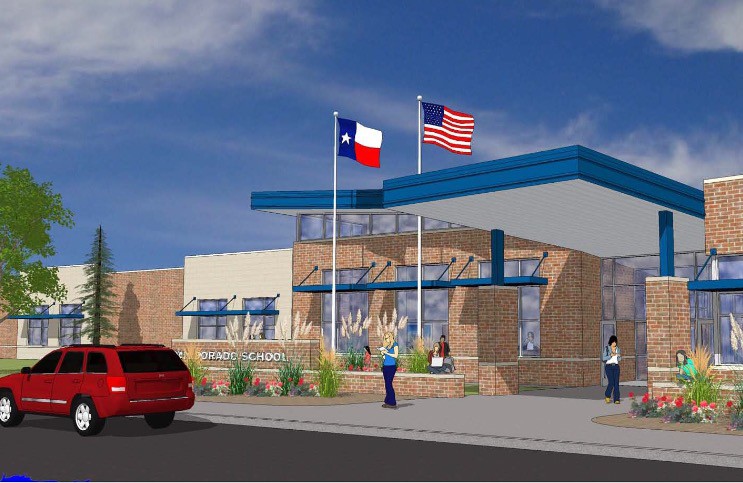 TITLE	IThe Title I program is designed to meet the specific needs of the eligible children attending your child’s school. Title I programs are also designed to improve the educational opportunities of underachieving children and ensure that they:Succeed in the regular education programAttain grade level proficiencyImprove their achievement in the basic and advanced skillsTitle I support programs include parental involvement, counseling, health care, and other social services. In addition, certain educational programs are available to pupils who live in target areas and attend private schools and to neglected children who reside in institutions designated by the Texas Education Agency.Pursuant to the law (Title I, Part A), a meeting of the parents of Title I students school be held each year. Parents will have the opportunity to complete a survey that addresses planning, review, and improvement of the Title I program. Wildorado has provided a school-wide Title I program since 1996. ALL students are eligible to be served and ALL parents will have the opportunity to participate in this school survey.Any suggestions for improvements of the program shall be discussed and if agreed upon will be incorporated into the Title I Program and the School/Parent Compact for the following year.Parent’s Rights: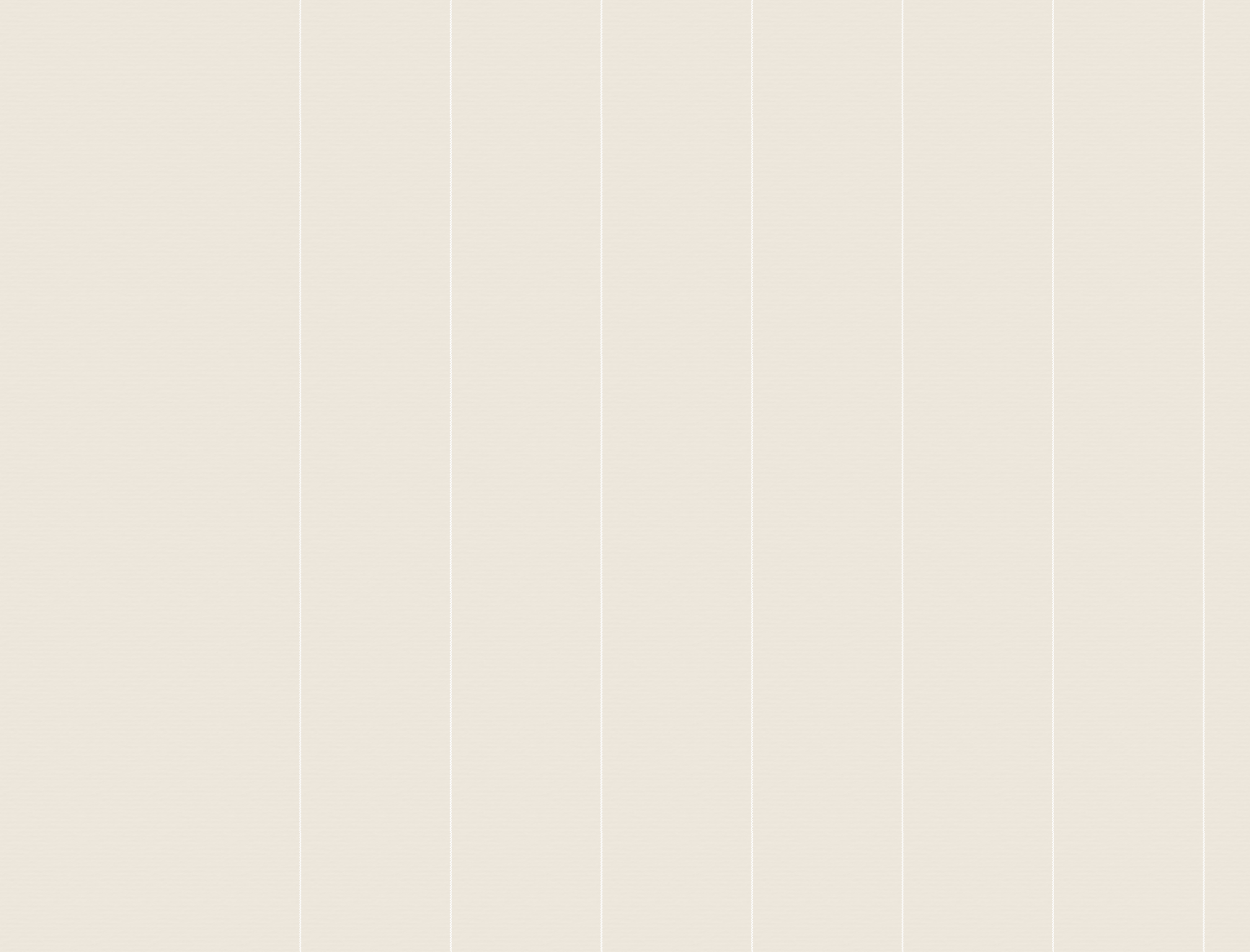 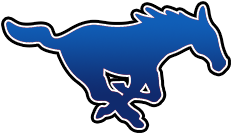 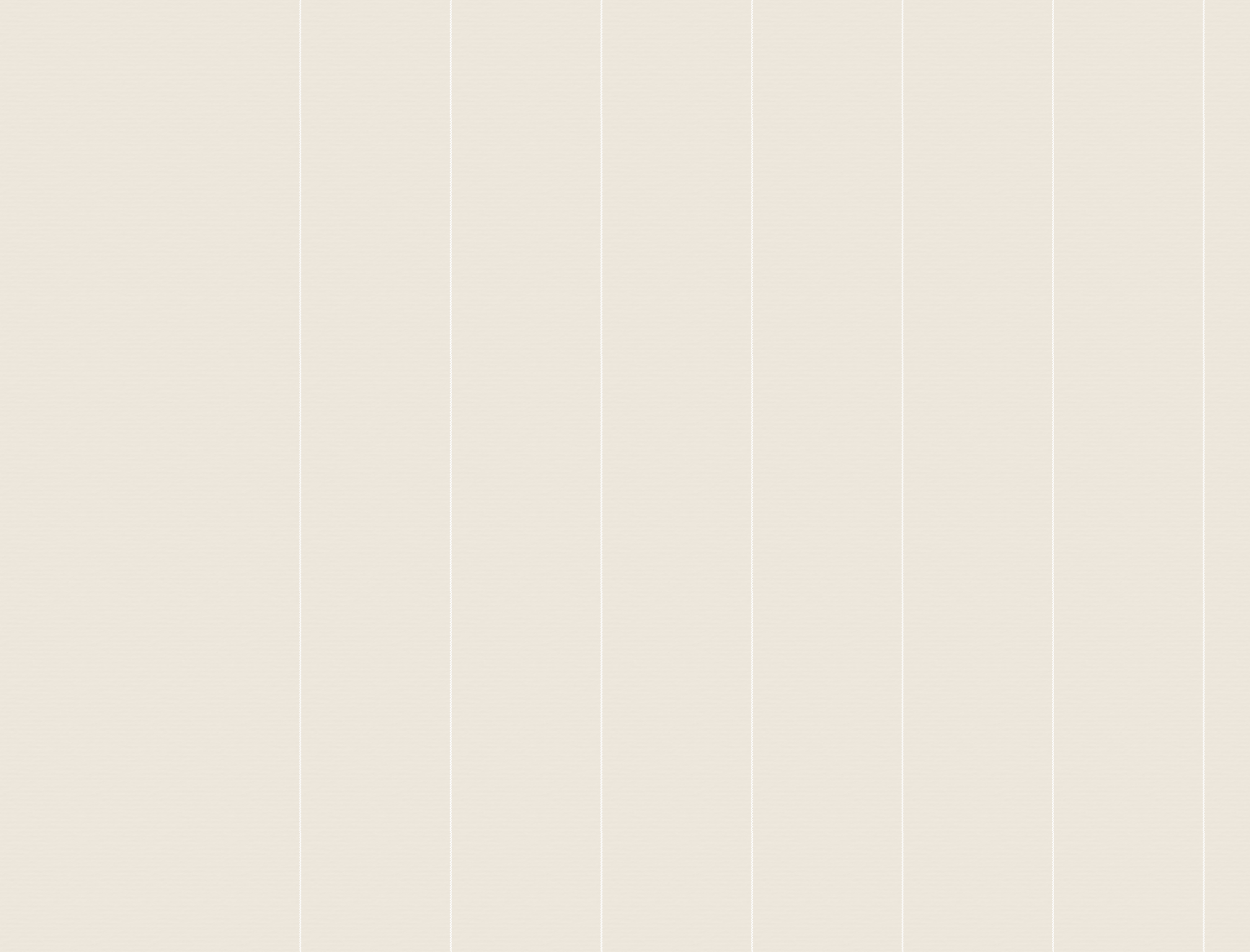 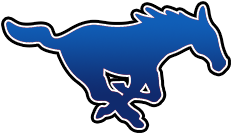 Parents have the right to a copy of the law and an explanation of the policy. Parents also have the right to contribute their input into the development of the Title I program, it’s implementation and evaluation, and to have activities that are specifically designed to help them help their children improve their academic performance.The Law: The most recent law that aﬀects Title I is improving America’s School Act (Public Law 102-382 {H.R. 6}) This law requires:Law cont.:School districts have a written policy regarding parental involvementParents be involved in the design, operation, and evaluation of Title IParents be consulted about home-school activities and be trained to help instruct their childrenWhenever possible, activities should be presented in the language spoken by the majority of the Title I parents.